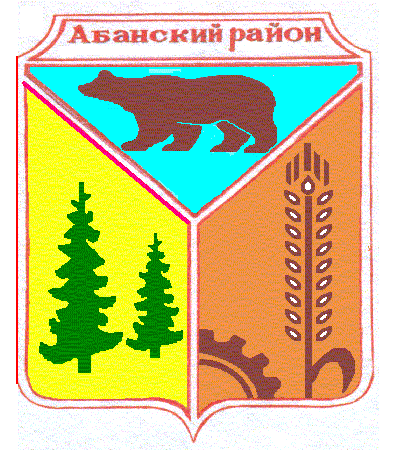 Администрация Абанского районаКрасноярского краяРАСПОРЯЖЕНИЕ15.04.2020 					 п. Абан			                  № 115-рО внесении изменений в распоряжение администрации Абанского района от 17.03.2020 № 85-р «О мерах по организации и проведению мероприятий,направленных на предупреждение завоза и распространения, своевременного выявления и изоляции лиц с признаками новой коронавирусной инфекции, вызванной 2019-nCoV, на территории Абанского района»       В соответствии с Федеральным законом от 30.03.1999 № 52-ФЗ «О санитарно-эпидемиологическом благополучии населения», учитывая постановление Главного государственного санитарного врача Российской Федерации от 24.01.2020 № 2 «О дополнительных мероприятиях по недопущению завоза и распространения новой коронавирусной инфекции, вызванной 2019-nCoV», постановление Главного государственного санитарного врача Российской Федерации от 31.01.2020 № 3 «О проведении дополнительных санитарно-противоэпидемических (профилактических) мероприятий по недопущению завоза и распространения новой коронавирусной инфекции, вызванной 2019-nCoV», постановление Главного государственного санитарного врача Российской Федерации от 02.03.2020 № 5 «О дополнительных мерах по снижению рисков завоза и распространения новой коронавирусной инфекции (2019-nCoV)», Указ Губернатора Красноярского края от 27.03.2020 № 71-уг «О дополнительных мерах, направленных на предупреждение распространения коронавирусной инфекции, вызванной 2019-nCoV, на территории Красноярского края,  Указ Губернатора Красноярского края от 31.03.2020г. № 73-уг «Об ограничения посещений общественных мест гражданами (самоизоляции) на территории Красноярского края», руководствуясь ст.ст. 43,44 Устава Абанского района Красноярского края:1.Внести в распоряжение администрации Абанского района от 17.03.2020 № 85-р «О мерах по организации и проведению мероприятий, направленных на предупреждение завоза и распространения, своевременного выявления и изоляции лиц с признаками новой коронавирусной инфекции, вызванной 2019-nCoV, на территории Абанского района» следующие изменения:Пункт 11 изложить в новой редакции:         «11.Сформировать штаб по проведению мероприятий, направленных на предупреждение завоза и распространения своевременного выявления и изоляции лиц с признаками коронавирусной инфекции, вызванной 2019-nCoV на территории Абанского района в следующем составе:Иванченко Галина Васильевна, Глава Абанского района, руководитель штаба;Горнакова Светлана Дмитриевна, первый заместитель главы администрации Абанского района, заместитель руководителя штаба;Харисова Людмила Александровна, заместитель главы администрации Абанского района- начальник отдела культуры, по делам молодежи и спорта, заместитель руководителя штаба;Кортелева Ольга Валентиновна, заместитель главы администрации Абанского района- начальник отдела информационного правового и кадрового обеспечения, секретарь штаба;Посохин Дмитрий Александрович, временно исполняющий обязанности начальника отдела МВД России по Абанскому району (по согласованию);Арискин Виктор Федорович, руководитель управления образования администрации Абанского района;Карымов  Дмитрий Юрьевич, главный врач КГБУЗ «Абанская РБ» (по согласованию);Лукьянова Юлия Дмитриевна, начальник территориального отделения краевого государственного казенного учреждения «Управление социальной защиты населения» по  Абанскому району Красноярского края(по согласованию);Гузов Степан Анатольевич, Глава Абанского сельсовета;Коньшин Виктор Николаевич, директор  КГБУ «Центр занятости населения Абанского района.». 2..Контроль за исполнением настоящего распоряжения оставляю за собой.Глава Абанского района	          	                                        	Г.В.Иванченко